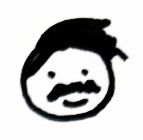 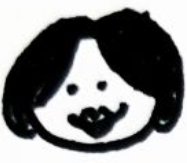 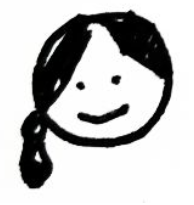 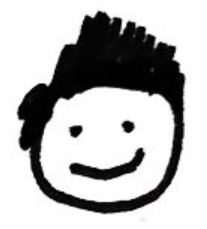 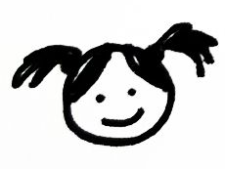 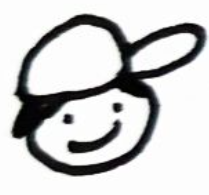 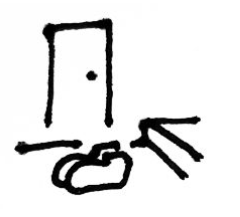 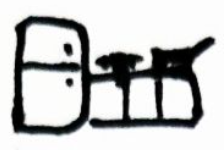 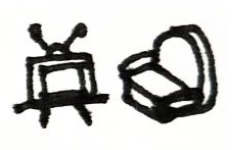 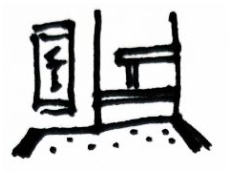 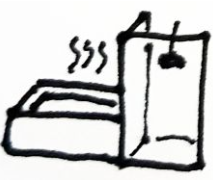 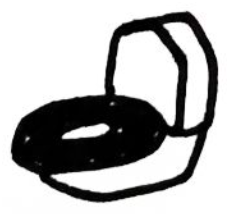 ParticleはParticleに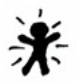 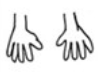 おにいさんoniisanおねえさんoneesanおかあさんokaasanおとうさんotousanだいどころdaidokoroげんかんgenkanおとうとotoutoいもうとimoutoといれtoireおふろofuroわしつwashitsuいまimaいiますmasuはwaに
ni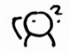 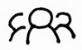 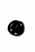 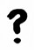 なりますどこですかなりますどこですかなりますどこですかなりますどこですか